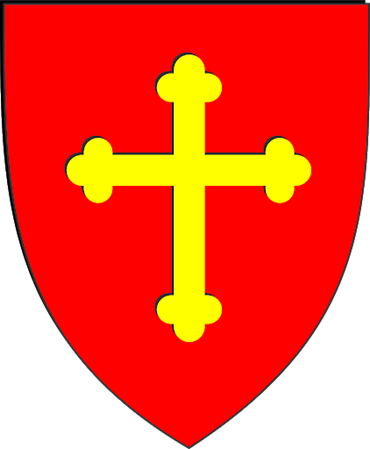 ISSN: 2757-3435SLUŽBENI GLASNIKOPĆINE NEGOSLAVCIBroj 14. God. III Negoslavci, 19.12.2022. godineIzlazi prema potrebi„SLUŽBENI GLASNIK OPĆINE NEGOSLAVCI“Nakladnik – Općina NegoslavciUredništvo:Općinski načelnik: Dušan Jeckov – glavni i odgovorni urednikPročelnica Jedinstvenog upravnog odjela: Marina StojnovićNegoslavci, Vukovarska 7, 32 239 Negoslavci, Republika HrvatskaTelefon: 032/517-054Fax: 032/517-054e-mail: opcina.negoslavci@gmail.com Izlazi prema potrebiKAZALOAKTI OPĆINSKOG NAČELNIKA	Na temelju članka 48., stavka 1., točke 5. Zakona o lokalnoj i područnoj (regionalnoj) samoupravi („Narodne novine“ broj 33/01, 60/01, 129/05, 109/07, 125/08, 36/09, 150/11, 144/12, 19/13, 137/15, 123/17 i 98/19) te članka 32., stavka 2., točke 2. Statuta Općine Negoslavci („Službeni glasnik Općine Negoslavci” broj 1/21), Općinski načelnik Općine Negoslavci dana 16.12.2022. godine donosiPRAVILNIKo sufinanciranju kupnje kuće  za mlade i mlade obitelji na područjuOpćine Negoslavci za 2022. godinuI. OPĆE ODREDBEČlanak 1.	Ovim Pravilnikom se propisuju uvjeti, način, postupak ostvarivanja prava na potporu, rokovi, postupak podnošenja zahtjeva za dodjelu potpore, visina potpore te dokumentacija potrebna za ostvarivanje prava na potporu za provedbu mjere za sufinanciranje kupnje kuće za mlade i mlade obitelji na području Općine Negoslavci.Članak 2.	Za provođenje ovog Pravilnika zadužuju se Povjerenstvo za provjeru administrativne ispravnosti i provedbu postupka te utvrđivanja prijedloga Odluke o dodjeli potpora i Povjerenstvo za rješavanje prigovora.	Svako Povjerenstvo čine predsjednik i dva člana koje imenuje Općinski načelnik.	Povjerenstvo će sve aktivnosti provoditi sukladno odredbama ovoga Pravilnika.	Odluku o provedbi ovog Pravilnika donosi Općinski načelnik.II. UVJETI ZA DODJELU POTPOREČlanak 3.	Potpora za ovu mjeru dodjeljuje se mladima i mladim obiteljima, a ostvaruje se uz slijedećeuvjete:1. prihvatljivi korisnici ove mjere su osobe koje u trenutku podnošenja zahtjeva nisu starije od 45 godina, odnosno podnositelj zahtjeva ne smije biti stariji od 45 godina, 2. da podnositelj zahtjeva kupuje kuću na području Općine Negoslavci,3. da podnositelj zahtjeva nema duga na ime javnih davanja o kojima evidenciju vodi nadležna ispostava Porezne uprave, kao ni dugovanja prema Općini Negoslavci,4. da podnositelj zahtjeva nije u razdoblju unazad 5 godina ostvario promet nekretninama, odnosno nije na bilo koji način otuđio stan ili obiteljsku kuću uvjetnu za stanovanje ili građevinsko zemljište za izgradnju stambenog objekta,5. da podnositelj zahtjeva i članovi njegove obitelji imaju prijavljeno prebivalište, odnosno stanuju na području Općine Negoslavci najmanje 6 mjeseci do dana objave Javnog poziva, pri čemu se pod pojmom „stanuju” podrazumijeva i namjera stanovanja koja se iskazuje kupnjom kuće na području Općine Negoslavci,6. fizička osoba prodavatelj nekretnine ne smije biti u srodstvu s podnositeljem zahtjeva i članovima njegove obitelji do trećeg nasljednog reda u smislu Zakona o nasljeđivanju („Narodne novine“ broj 48/03, 163/03, 35/05, 127/13 i 33/15).	Općina Negoslavci će sufinancirati kupnju kuće pod uvjetom da vlasnik objekta nakon 24 mjeseca od primitka novčanih sredstava iz ove mjere počne koristiti kupljeni stambeni objekt i da objekt ne  otuđi na bilo koji način najmanje 5 godina računajući od godine u kojoj je ostvario potporu.	Ukoliko korisnik potpore, uslijed objektivnih okolnosti na koje nije mogao utjecati ili uslijed okolnosti izazvanih višom silom, nije u mogućnosti ispoštovati rok propisan stavkom 2. ovoga članka, dužan je najkasnije 8 dana prije istoka navedenog roka Jedinstvenom upravnom odjelu Općine Negoslavci dostaviti pisani zahtjev za produljenje istoga.Članak 4.	Kao jamstvo za uredno ispunjenje rokova useljenja u kuću  i jamstvo da kupljenu kuću neće otuđiti u roku od najmanje 5 godina, korisnik potpore je prije zaključivanja Ugovora o sufinanciranju kupnje kuće obvezan Jedinstvenom upravnom odjelu Općine Negoslavci dostaviti solemniziranu bjanko zadužnicu na iznos odobrene potpore.	Korisniku potpore koji je dostavio bjanko zadužnicu kao instrument osiguranja neiskorištenabjanko zadužnica se vraća po proteku 5 godina od dana realiziranja subvencije.Članak 5.	Korisnik potpore  dužan je u razdoblju od 5 godina, svake godine u vremenu od 01.12.-31.12.dostaviti Jedinstvenom upravnom odjelu Općine Negoslavci dokaz o prebivalištu/stanovanju.III. PROVEDBA MJEREČlanak 6.	Za provedbu ove mjere, u proračunu Općine Negoslavci za 2022. godinu planirana su sredstva u ukupnom iznosu od 100.000,00 KN, odnosno 13.272.28 EUR (po fiksnom tečaju konverzije 1,00 EUR = 7,53450 HRK).Općina Negoslavci će sufinancirati kupnju kuće na području Općine Negoslavci u iznosu od 24.864,00 KN (dvadesetčetiritisućeosamstošezdesetčetirikune), odnosno 3.300,00 EUR (tritisućetristoeura).IV.  ZAJEDNIČKE ODREDBEČlanak 7.	Za provedbu ove mjere iz ovog Pravilnika raspisat će se Javni poziv.	Javni poziv raspisuje Općinski načelnik.	Javni poziv bit će otvoren 15 dana od dana objave na internet stranici Općine Negoslavci.Članak 8.	Prijave će se ocjenjivati temeljem kriterija i dodjelom odgovarajućeg broja bodova uz svaki kriterij (PRILOG 1 Pravilnika).	Sve pristigle prijave će ocijeniti članovi Povjerenstva za provjeru administrativne ispravnosti i provedbu postupka te utvrđivanja prijedloga Odluke o dodjeli potpora temeljem Javnog poziva za sufinanciranje kupnje kuće za mlade i mlade obitelji na području Općine Negoslavci u 2022 godini.	Nepotpune i nepravovremene prijave neće se razmatrati.	Ukoliko dvije ili više prijava imaju isti broj utvrđenih bodova, prednost za ostvarivanje pravaove Mjere ima korisnik potpore koji je prije predao dokumentaciju.	U slučaju eventualne potrebe, Povjerenstvo za provjeru administrativne ispravnosti i provedbu postupka te utvrđivanja prijedloga Odluke o dodjeli potpora će tražiti nadopunu dokumentacije koju je prijavitelj dužan dostaviti u roku od 5 radnih dana od dana primitka Zahtjeva za nadopunu.	Ukoliko prijavitelj ne dostavi traženu dokumentaciju u navedenom roku, njegova se prijava neće razmatrati.Povjerenstvo za provjeru administrativne ispravnosti i provedbu postupka te utvrđivanja prijedloga Odluke o dodjeli potpora nakon provedenog i okončanog postupka sastavlja prijedlog Odluke o dodjeli sredstava potpore i dostavlja Općinskom načelniku na verificiranje. 	U postupku utvrđivanja prijedloga Odluke na sjednici se razmatra Zapisnik o javnom otvaranju zahtjeva, koji potpisuju svi članovi Povjerenstva.	Prijedlog Odluke potpisuje Predsjednik Povjerenstva za provjeru administrativne ispravnosti i provedbu postupka te utvrđivanja prijedloga Odluke o dodjeli potpora.Članak 9.	Odluku o dodjeli potpore donosi Općinski načelnik na prijedlog Povjerenstva za provjeru administrativne ispravnosti i provedbu postupka te utvrđivanja prijedloga Odluke o dodjeli potpora.	Odluka se objavljuje na internet stranici Općine Negoslavci najkasnije u roku od 15 dana od dana njezinog donošenja.	Prijavitelji koji nisu ostvarili pravo na dodjelu potpore mogu u roku od 5 dana od dana primitka pisane obavijesti o tome podnijeti prigovor Povjerenstvu za rješavanje prigovora, koji u roku od 8 dana odlučuje o istome.	Po konačnosti Odluke o sufinanciranju kupnje kuće na području Općine Negoslavci Općinski načelnik i korisnik sredstava zaključuju Ugovor o sufinanciranju kupnje kuće kojim se pobliže određuju prava i obveze obiju ugovornih strana.Članak 10.	Podnositelj zahtjeva nema pravo na potporu ukoliko je za istu namjenu primio potporu iz drugih izvora.	Korisnik potpore dužan je omogućiti davatelju potpore kontrolu namjenskog utroška dobivene potpore.Članak 11.	Ukoliko se utvrdi da je podnositelj ostvario potporu na temelju dostavljene neistinite dokumentacije ili se utvrdi da je za istu namjenu primio potporu iz drugih izvora, dobivena sredstva mora vratiti u proračun Općine Negoslavci u roku od 15 dana od poziva za povrat te će biti isključen iz svih općinskih potpora u narednih 5 godina.	Ukoliko je korisniku općinske potpore u tekućoj godini pogreškom isplaćen viši iznos potpore od odobrenog, dužan je u roku od 8 dana od primljene obavijesti o pogrešci viši iznos isplaćene potpore vratiti u proračun.V.  ZAVRŠNE ODREDBEČlanak 12.	Obrazac za prijavu i sva potrebna dokumentacija bit će objavljena u Javnom pozivu.Članak 13.	Korisnici iz mjere za sufinanciranje kupnje kuće za mlade i mlade obitelji na području Općine Negoslavci, pravo na potporu mogu ostvariti po Javnom pozivu koji će biti raspisan u 2023. godini.	Osobe koje su kupile kuću u tekućoj 2022. godini i koje zadovoljavaju sve uvjete ovog Pravilnika imaju pravo na potporu temeljem ove Mjere, što se dokazuje Ugovorom/predugovorom o kupoprodaji nekretnine ili vlasničkim listom ne starijim od 30 dana od dana objave Javnog poziva.Članak 14.	Ovaj Pravilnik se odnosi na proračun Općine Negoslavci za 2022 godinu i objavit će se u Službenom glasniku Općine Negoslavci i na internet stranici Općine Negoslavci.Članak 15.	Pravilnik stupa na snagu narednog dana od dana objave u Službenom glasniku Općine Negoslavci.KLASA: 370-01/22-01/01URBROJ: 2196-19-01-22-01Negoslavci, 16.12.2022 godineOPĆINSKI NAČELNIKDušan JeckovPRILOG 1KRITERIJI ZA OCJENU PRIJAVAPravodobne i potpune prijave za stambeno zbrinjavanje boduju se naslijedeći način:1. Prema broju članova obiteljskog kućanstva navedenih u prijavi zastambeno zbrinjavanje,-  podnositelj prijave ostvaruje za sebe						     10-  za svakog sljedećeg člana 						                              5 2. Prema broju djece predškolske dobi ili djece koja se redovitoškoluju navedenih u prijavi za stambeno zbrinjavanje, podnositeljprijave ostvaruje - za svako dijete 								                 10 3. Prema invaliditetu podnositelja prijave ili člana njegovog obiteljskogkućanstva navedenog u prijavi, ovisno o utvrđenom stupnjuinvaliditeta, za svaku osobu s utvrđenim invaliditetom pripada:4. Samohrani roditelj  								      55. Prebivalište na području Općine Negoslavci:- svi članovi obitelji navedeni u prijavi						    10- prijavitelj ili bračni/izvanbračni partner 				                              5- bez prebivališta 								                  06. Trenutni stambeni status						- podstanarstvo									    10- stanovanje kod roditelja							                  57. Socijalni status- zaposlena jedna punoljetna osoba						                 10- zaposleni svi punoljetni članovi						                   58. Vlasništvo/suvlasništvo- status vlasništva/suvlasništva na nekretnini koja nije predmet potpore                        0- nepostojanje vlasništva/suvlasništva                                                                             5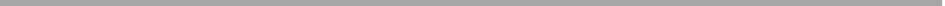 Temeljem članka 10., stavka 1., točke 3. Zakona o poticanju razvoja malog gospodarstva („Narodne novine” broj 29/02, 63/07, 53/12, 56/13 i 121/16), članka 32., stavka 2., točke 2. Statuta Općine Negoslavci („Službeni glasnik Općine Negoslavci” broj 1/21), Općinski načelnik dana 16.12.2022. godine donosiPRAVILNIKo poticanju gospodarskog razvoja Općine Negoslavci za 2022. godinuOPĆE ODREDBEČlanak 1.	Ovim Pravilnikom utvrđuju se svrha i ciljevi Pravilnika, korisnici, nositelji potpore, mjere potpora, postupak dodjele sredstava, izvore sredstava, obveze korisnika sredstava i kontrola namjenskog utroška dodijeljenih sredstava te ostale odredbe bitne za provođenje.	Sa svrhom poticanja postojećeg i stimuliranja novog poslovanja, smanjenja broja nezaposlenih i realizacije projekata razvoja malog i srednjeg poduzetništva i obrtništva, Općina Negoslavci, na način i prema uvjetima utvrđenim ovim pravilnikom pomaže malim i srednjim poduzetnicima i obrtnicima u početnim fazama poslovanja, omogućuje povećanje zaposlenosti te stvara pozitivno okruženje za poduzetničku inicijativu.KORISNICI POTPOREČlanak 2.	Korisnici ove potpore su fizičke osobe koje obavljaju registriranu djelatnost – obrti i pravne osobe - trgovačka društva, koja imaju sjedište na području Općine Negoslavci.Prihvatljivi korisnici su oni koji ispunjavaju sljedeće uvjete:da su podmirili sve dospjele obveze prema Općini Negoslavci,da su podmirili sve dospjele obveze po osnovi javnih davanja o kojima evidenciju vodi Porezna uprava.      Neprihvatljivi korisnici:koji su u 2020. godini ostvarili poticaj prema Programu poticanja gospodarskog razvoja Općine Negoslavci 2020. godini,koji su u 2021./22. godini ostvarili poticaj prema Pravilniku o poticanju gospodarskog razvoja Općine Negoslavci 2021. godini.NOSITELJI POTPOREČlanak 3.Odluku o provedbi Pravilnika o poticanju gospodarskog razvoja na području Općine Negoslavci u 2022. godini donosi Općinski načelnik.	Za provođenje odredbi ovog Pravilnika zadužuje se Povjerenstvo za provjeru administrativne ispravnosti i provedbu postupka te utvrđivanje prijedloga Odluke o dodjeli potpora i Povjerenstvo za rješavanje prigovora.Svako Povjerenstvo čine predsjednik i dva člana koje imenuje Općinski načelnik.	Povjerenstva će sve aktivnosti provoditi sukladno odredbama ovoga Pravilnika.MJERE POTPORAČlanak 4.Općina Negoslavci će u 2022. godini dodjeljivati potpore za sljedeće namjene:Mjera 1. Potpore za zapošljavanje i samozapošljavanje,Mjera 2. Potpore za osnivanje poduzeća i obrta,Mjera 3.Potpore za izgradnju/rekonstrukciju/ i opremanje poslovnih objekata ili nabavku opreme za rad/proizvodnju,Mjera 4. Potpore za kupovinu teretnih, dostavnih i drugih radnih vozila. Mjera 1. Potpore za zapošljavanje i samozapošljavanjeČlanak 5.	Potpora za zapošljavanje i samozapošljavanje, odnosno plaćanje obveznih doprinosa i dijela neto dohotka u iznosu od 2.050,00 KN, odnosno 272,00 EUR (po fiksnom tečaju konverzije 1,00 EUR = 7,53450 HRK) na mjesečnoj razini od 24.600,00 KN, (dvadesetčetiritisućešestokuna), odnosno 3.264,00 EUR (tritisućedvjestošezdesetčetirieura) godišnje koja se isplaćuje u jednokratnom iznosu, ostvaruje se za: zapošljavanje nezaposlene osobe,samozapošljavanje.	Korisnik ne smije smanjivati ukupan broj zaposlenih u razdoblju od 2 godine. 	Korisnik sa osobom za koju traži potporu mora u pravilu imati sklopljen Ugovor o radu na neodređeno vrijeme. Ukoliko je Ugovor o radu sklopljen na određeno vrijeme onda mora biti zaključen na rok od najmanje 24 mjeseca. 	Za ostvarivanje prava na potporu, uz zahtjev za potporu, korisnik mora priložiti:Preslik osobne iskaznice osobe za koju se traži potpora,Preslik Ugovora o radu/ Rješenje o upisu u nadležni registar,Preslik prijave u mirovinsko osiguranje,Izjavu o broju zaposlenih na dan podnošenja Zahtjeva.Mjera 2. Potpore za osnivanje trgovačkog društva i obrtaČlanak 6.	Potporu u iznosu od 3.013,77 KN (tritisućeitrinaestkunaisedamdesetsedamlipa), 400,00 EUR (četiristotineeura) jednokratno, ostvaruje se za osnivanje trgovačkog društva ili otvaranje obrta sa upisom dana početka obavljanja djelatnosti.  	Trgovačko društvo ili obrt mora biti aktivno najmanje 2 godine od dana ostvarivanja potpore.	Za ostvarivanje prava na potporu, uz zahtjev za potporu, korisnik mora priložiti Izvod iz  odgovarajućeg registra.Mjera 3.  Potpore za izgradnju, rekonstrukciju i opremanje poslovnih objekataČlanak 7.	Potpora u iznosu od najviše 15.069,00 KN (petnaesttisućašezdesetdevetkuna), odnosno 2000,00 EUR (dvijetisućeeura) ostvaruje se za izgradnju, rekonstrukciju odnosno opremanje objekata namijenjenih za obavljanje gospodarske djelatnosti, 	Za ostvarivanje prava na potporu, uz zahtjev korisnik mora priložiti:preslike ponuda ili preslike računa za izvršene radove, nabavljenu opremu, izvršenu instalaciju opreme,preslike dokaza o izvršenom plaćanju (izvadak o stanju transakcijskog računa na dan izvršenog plaćanja),dokaz o vlasništvu odnosno korištenju poslovnih objekata ifotografije izvršene investicije.Mjera 4. Potpore za kupovinu teretnih, dostavnih, radnih vozilaČlanak 8.	Potpora u iznosu od najviše 24.864,00 KN (dvadesetčetiritisućeosamstošezdesetčetirikune), odnosno 3300,00 EU (tritisućetristoeura) ostvaruje se za kupovinu teretnih, dostavnih i drugih radnih vozila namijenjenih isključivo za obavljanje registrirane poslovne djelatnosti. Za ostvarivanje prava na potporu, uz Zahtjev korisnik mora priložiti :- preslik Rješenja o upisu djelatnosti u nadležni registar i- presliku računa ili ugovor o kupoprodaji vozila/ presliku ponude za nabavku vozila- dokaz o izvršenom plaćanju,- presliku prometne dozvole koja glasi na podnositelja zahtjeva.POTREBNA DOKUMENTACIJA I POSTUPAK DODJELE POTPOREČlanak 9.Potpore se dodjeljuju na temelju podnesenog zahtjeva uz sljedeću priloženu dokumentaciju Popunjeni obrazac Zahtjeva za potporu,Presliku osobne iskaznice - za fizičke osobe,Presliku dokaza o upisu u odgovarajući registar - za trgovačka društva i obrte,Potvrdu Porezne uprave o podmirenim obvezama s osnove javnih davanja,Presliku kartice žiro računa,Druge dokumente propisane za određene mjere potpore.	Za provedbu ovog Pravilnika raspisat će se Javni poziv..	Javni poziv raspisuje Općinski načelnik. Zahtjevi za mjere potpore objavljuju se na Internet stranici Općine Negoslavci www.opcina-negoslavci.hr a mogu se preuzeti i u Jedinstvenom upravnom odjelu Općine Negoslavci.Javni poziv bit će otvoren 15 dana od dana objave na internet stranici Općini Negoslavci.Nepotpune i nepravovremene prijave neće se razmatrati.	Ukoliko dvije ili više prijava imaju isti broj utvrđenih bodova, prednost za ostvarivanje prava ove Mjere ima korisnik potpore koji je prije predao dokumentaciju.	U slučaju eventualne potrebe, Povjerenstvo za provjeru administrativne ispravnosti i provedbu postupka te utvrđivanja prijedloga Odluke o dodjeli potpora će tražiti nadopunu dokumentacije koju je prijavitelj dužan dostaviti u roku od 5 radnih dana od dana primitka Zahtjeva za nadopunu. Ukoliko prijavitelj ne dostavi traženu dokumentaciju u navedenom roku, njegova se prijava neće razmatrati. Povjerenstvo za provjeru administrativne ispravnosti i provedbu postupka te utvrđivanja  prijedloga Odluke nakon provedenog i okončanog postupka, prijedlog Odluke o dodjeli sredstava potpore dostavlja Općinskom načelniku  na verificiranje. 	U postupku utvrđivanja prijedloga Odluke na sjednici se razmatra Zapisnik o javnom otvaranju zahtjeva, koji potpisuju svi članovi Povjerenstva.	Prijedlog Odluke potpisuje Predsjednik Povjerenstva za provjeru administrativne ispravnosti i provedbu postupka te utvrđivanje prijedloga Odluke o dodjeli potporaČlanak 10.Odluku o dodjeli potpore donosi Općinski načelnik na prijedlog Povjerenstva za provjeru administrativne ispravnosti i provedbu postupka te utvrđivanja prijedloga Odluke o dodjeli potpora.	Odluka se objavljuje na Internet stranici Općine Negoslavci najkasnije u roku od 15 dana od dana njezinog donošenja.Prijavitelji koji nisu ostvarili pravo na dodjelu potpore mogu u roku od 5 dana od dana primitka pisane Obavijesti o tome podnijeti prigovor Povjerenstvu za rješavanje prigovora, koji u roku od 8 dana odlučuje o istome.	Po konačnosti Odluke o dodjeli potpore Općinski načelnik i korisnik sredstava zaključuju Ugovor o dodjeli potpore kojim se pobliže određuju prava i obveze obiju ugovornih strana. Potpore se po zaključenju Ugovora isplaćuju na žiro račun korisnika. Korisnik potpore ne smije otuđiti predmet potpore niti mu promijeniti namjenu te ga je dužan održavati u svrsi i funkciji najmanje 2 godine od datuma isplate potpore.Članak 11.Korisnik je obvezan dodijeljena sredstva koristiti isključivo za realizaciju mjere za koju su sredstva dodijeljena.Korisnik potpore dužan je omogućiti davatelju potpore kontrolu namjenskog utroška dobivenih sredstava. Stručnu i administrativnu kontrolu dodjele potpora provodi Jedinstveni upravni odjel Općine Negoslavci. Ukoliko je korisnik potpore priložio neistinitu dokumentaciju ili prijavljeno stanje ne odgovara stvarnom stanju, korisnik dobivena sredstva mora vratiti u proračun Općine Negoslavci, te će biti isključen iz svih potpora Općine Negoslavci u narednih pet (5) godina.Kao jamstvo za uredno ispunjenje odredbi iz Pravilnika korisnik potpore je prije zaključivanja Ugovora o dodjeli potpore obvezan Jedinstvenom upravnom odjelu Općine Negoslavci dostaviti solemniziranu bjanko zadužnicu na iznos odobrene potpore.	Korisniku potpore koji je dostavio bjanko zadužnicu kao instrument osiguranja neiskorištena bjanko zadužnica se vraća po proteku 5 godina od dana realiziranja subvencije.ZAVRŠNE ODREDBEČlanak 12.Najviši ukupni iznos potpore iz proračuna Općine Negoslavci za tekuću godinu, kojeg korisnik potpore može ostvariti po svim osnovama ovog Pravilnika je 24.864,00 KN (dvadesetčetiritisućeosamstošezdesetčetirikune), odnosno 3300,00 EUR (tritisućetristoeura) Općinski poticaj za isti trošak ili istu jedinicu proizvodnje se može ostvariti samo jednom, a isplaćuje se jednokratno.Članak 13.	Financijska sredstva za provedbu ovog Pravilnika planirana su u proračunu Općine Negoslavci za 2022. godinu u iznosu od 150.000,00 KN, odnosno 19.908.42 EUR.Članak 14.Ovaj Pravilnik stupa na snagu slijedećeg dana od dana objave u Službenom glasniku Općine Negoslavci.KLASA: 300-01/22-01/01URBROJ: 2196-19-01-22-01Negoslavci, 16.12.2022. godineOPĆINSKI NAČELNIKDušan Jeckov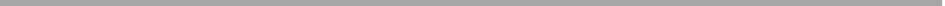 KriterijBroj bodova20% do 50% invaliditeta560% do 90% invaliditeta10100% invaliditeta15